APPLICATION FORM AND PERSONAL INFORMATION SHEETIf possible, please fill this form on the computer.Herewith, I assure that all given details are true.Date	     			Signature      						1/ CURRICULUM VITAE The CV should:Be written in Portuguese or English;Include all professional experience (dates, employers, responsibility, tasks,...), even if it is not related to your sector of internship;Include all Education and Training (dates, school or/and university, graduation title, main subjects,...);Use the Europass format, making sure you erase all “pre-written filling tips”;Include your photo, in passport format.2/ MOTIVATION LETTERThe motivation letter should be in Portuguese or English and include:1st  paragraph:Short presentation of the participant Short reference to academic training and professional experience.Described the specific sector in which you would like to have the internship, as well as the specific tasks you want to perform.2nd  paragraph: What you expect from the practical training. 3rd  paragraph: How you think you can contribute to the company.Form updated with 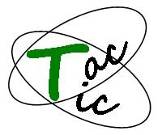 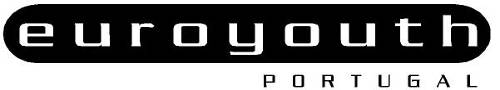 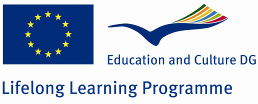 PHOTOMake sure you insert you photo in your CVPersonal DetailsFull name:      Street:      Zip Code, town:      Country:      Tel.:      Email:      Fax:      Nationality:       Passport / IC:      Tax Number:      Date of birth:       Sex:      Emergency ContactStreet:      Zip Code, town:      Country:      Tel.:      Emergency ContactStreet:      Zip Code, town:      Country:      Tel.:      Work Experience / InternshipProfessional field requested / internship sector:      Which school education / degree do you have?      Do you have a vocational training? Which?      In which professional field would you like to do the practical training? (Please give three concrete examples, in order of preference)1.      2.      3.      Please indicate what concrete tasks you would like to carry out  (Please give three concrete examples, in order of preference): 1.      2.      3.      Which professional experience do you have?      Have you been abroad for a long time (exchange, practical training, etc.)?      Professional field requested / internship sector:      Which school education / degree do you have?      Do you have a vocational training? Which?      In which professional field would you like to do the practical training? (Please give three concrete examples, in order of preference)1.      2.      3.      Please indicate what concrete tasks you would like to carry out  (Please give three concrete examples, in order of preference): 1.      2.      3.      Which professional experience do you have?      Have you been abroad for a long time (exchange, practical training, etc.)?      Foreign LanguagesForeign LanguagesForeign LanguagesYou can communicate innot at alla little bita little bitmediumfluentlyPortugueseEnglishFrenchSpanishItalianGerman Other      Expectations/PlansPlease describe what you expect from a practical training abroad.     What are your career plans after the practical training?     What wishes, hopes and fears do you have concerning the practical training?     Why do you think, apart from your professional qualification, that you fit into a practical training?     Please describe what you expect from a practical training abroad.     What are your career plans after the practical training?     What wishes, hopes and fears do you have concerning the practical training?     Why do you think, apart from your professional qualification, that you fit into a practical training?     We need the following details for your stay abroadDo you have a drivers licence? yes     noAre there any activities that you cannot perform for medical reasons (e.g. allergies etc.)?      Do you have a drivers licence? yes     noAre there any activities that you cannot perform for medical reasons (e.g. allergies etc.)?      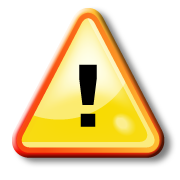 Dear participant,Besides this Application Form you should send other documents. Please check the “Required document list”.Regarding you CV and Motivation Letter, they are fundamental for us to be able to find you a suitable internship. The final destination of the both of them is the company so it should be well written. Your internship also depends on this.Therefore, please consider the following advices: